ОТДЕЛ ОБРАЗОВАНИЯАДМИНИСТРАЦИИ ДОБРИНСКОГО МУНИЦИПАЛЬНОГО  РАЙОНАЛИПЕЦКОЙ ОБЛАСТИП Р И К А З25.03.2021 г.									№ 109п. ДобринкаОб утверждении муниципальной программы «Повышение качества образования в школах с низкими результатами обучения и в школах, функционирующих в неблагоприятных социальных условиях в Добринском муниципальном районе» на 2021 годВ соответствии с приказами Управления образования и науки Липецкой области от 01.03.2021 №256 «О реализации мероприятия 21 «Повышение качества образования в школах с низкими результатами обучения и в школах, функционирующих в неблагоприятных социальных условиях, путем реализации региональных проектов и распространения их результатов» государственной программы Липецкой области «Развитие образования Липецкой области» в 2021 году, приказом отдела образования от 25.03.2021 № 108 «Об утверждении состава муниципальной рабочей группы  по реализации мероприятия 21 «Повышение качества образования в школах с низкими результатами обучения и в школах, функционирующих в неблагоприятных социальных условиях, путем реализации региональных проектов и распространения их результатов» государственной программы Липецкой области «Развитие образования Липецкой области» в Добринском муниципальном районе в 2021 году, от 25.03.2021 № 108 «О реализации  мероприятия 21 «Повышение качества образования в школах с низкими результатами обучения и в школах, функционирующих в неблагоприятных социальных условиях, путем реализации региональных проектов и распространения их результатов» государственной программы Липецкой области «Развитие образования Липецкой области» в Добринском муниципальном районе в 2021 годуПРИКАЗЫВАЮ:Утвердить муниципальную программу «Повышение качества образования в школах с низкими результатами обучения и в школах, функционирующих в неблагоприятных социальных условиях в Добринском муниципальном районе» в 2021 году (приложение 1).Утвердить муниципальные показатели повышения качества образования в школах с низкими результатами обучения и в школах, функционирующих в неблагоприятных социальных условиях (приложение 2).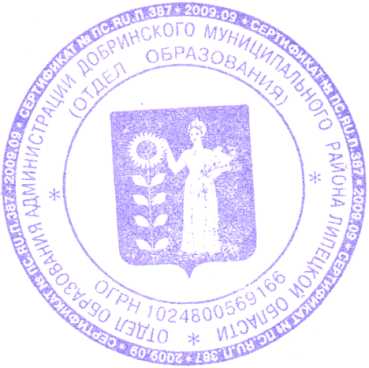 2. Контроль за исполнением настоящего приказа возложить на заместителя  начальника отдела образования Свиридову Л.В.Начальник 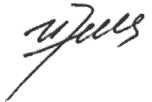 отдела образования							И.М. НемцеваПриложение 1к приказу от 25.03.2021 г. № 109Муниципальная программа«Повышение качества образования в школах с низкими результатами обучения и в школах, функционирующих в неблагоприятных социальных условиях в Добринском муниципальном районе»на 2021 год.Раздел 1. Паспорт Программы2. Анализ проблемы обеспечения качества образования в муниципальной образовательной системе.Анализируя проблемы качества образования в муниципальной образовательной системе, следует отметить, что в  2020 году была продолжена реализация национального проекта «Образование».В рамках проекта «Современная школа» в МБОУ СОШ № 2 п. Добринка, в МБОУ СШ п. Петровский, МБОУ «Лицей №1» п. Добринка, МБОУ «Гимназия им. И.М. Макаренкова» с. Ольговка и МБОУ СШ с. Т. Чамлык были созданы центры цифрового и гуманитарного профилей, способствующих формированию современных компетенций у детей, в том числе по предметным областям «Технология», «Информатика», «Основы безопасности жизнедеятельности». Таким образом, на базе 5 центров реализуются программы дополнительного образования «Робототехника», «Оказание первой помощи», «Промдизайн», «Геоинформационные технологии», «Программирование», «Виртуальная реальность», «Белая ладья». Данные программы реализуются и для других ОУ путем сетевого взаимодействия.В рамках регионального проекта «Цифровая образовательная среда» в 2020 году на базе МБОУ СОШ № 2 п. Добринка была создана целевая модель цифровой образовательной среды, в рамках которой открыта площадка «IT-bit», реализующая программы по робототехнике и программированию.Здесь же функционировала площадка «Яндекс.Лицей» по обучению школьников 8-9 классов основам программирования, на которой в дистанционном формате обучалось 4 учащихся. Данная форма обучения была выбрана из-за низкой профессиональной компетенции педагогов СОШ №2 п. Добринка, которые не смогли пройти тестирование по программам программирования и получить сертификаты, что являлось обязательным условием открытия очной формы обучения. В образовательных учреждениях проведена работа по повышению скорости интернета до 50 Мбит/с, в двух ОУ скорость достигает 100 Мбит /с. Однако в двух филиалах, трех ГДО, 6 детских садах, трех учреждениях дополнительного образования скорость интернета от 1 до 10 Мбит /с. Большое внимание в 2020 году уделялось вопросам повышения качества знаний. Во всех ОУ разработаны и ежеквартально анализируются «дорожные карты» по решению проблем необъективности оценивания знаний, снижения результативности оценочных процедур.Государственная итоговая аттестация обучающихся общеобразовательных учреждений Добринского района в 2020 году проходила в соответствии с нормативными документами федерального и регионального уровней. Нарушений в подготовке и процедуре проведения экзаменов не выявлено. В 2020 году из – за пандемии ОГЭ в 9 классах не проводился.В 2020 году при 100% успеваемости на ЕГЭ по русскому языку качество знаний выросло до 87,5%. ЕГЭ по математике профильного уровня сдали все, качество знаний составило 63%. Улучшились результаты ЕГЭ по обществознанию, биологии, химии, географии, литературе. За низкое качество знаний по результатам ЕГЭ объявлены замечания трем руководителям общеобразовательных учреждений (СШ с. Н. Матрёнка, СШ с. Т. Чамлык, СОШ с. В. Матрёнка).В прошедшем году было 13 высокобалльников, но 5 из них (38,5%) по выбранному предмету не имеют итоговую «5». Эта проблема появилась в районе впервые.Наблюдается положительная тенденция: количество высокобалльников выросло, количество «не перешедших порог» уменьшилось в два раза. Однако, имеются факты, когда выпускник, не сдает ЕГЭ по предмету, по которому имеет годовую отметку «5». Это является следствием необъективной оценки знаний учащихся школой. В 2020 г.  – это СОШ №2 п. Добринка. Медали «За особые успехи в учении» получили 16 выпускников, что составляет 15,6% от количества одиннадцатиклассников. Однако доля медалистов, сдавших ЕГЭ не менее чем на 70 баллов, составила в этом году 37,5%. За несоответствие итоговой оценки и результата ЕГЭ у выпускников, пятерым руководителям школ объявлено замечание, как результат - сокращение им ежеквартальной премии на 30%. Пути решения проблем, связанных с результатами ЕГЭ, нашли отражение в дорожной карте по подготовке к ГИА в 2021 году- это анализ банка данных на обучающихся 9-11 классов, претендующих на медаль; мониторинг учебных достижений выпускников 9,11 классов; разработка индивидуальных планов подготовки к ГИА выпускников. Перед руководителями общеобразовательных учреждений поставлена задача: более ответственно подходить к внутришкольному контролю, его качественному анализу, к контролю за объективностью оценивания знаний учащихся, чтобы результаты ГИА не отличались от годовых оценок.	ВПР и ЕГЭ являются инструментом внешней оценки качества образования. Из – за распространения короновирусной инфекции и переходе в связи с этим на дистанционный формат обучения, всероссийские проверочные работы были перенесены с весны 2020 года на осень.Анализ результатов ВПР показал, что 3 проблемных школы вышли из списка с необъективностью результатов, но добавились 5 других школ, где процент несоответствия свыше 30.Самые низкие результаты ВПР показали дети из МБОУ СШ ст. Хворостянка, СОШ с. Дубовое, СШ с. Н. Матренка, СШ п. Петровский, СОШ с. В. Матренка, это говорит о том, что вопрос объективности оценки в данных школах остался актуальным, кроме того, на качество знаний повлияло и то, что в этих школах учащиеся не имели возможности заниматься в режиме онлайн во время дистанционного обучения весной - 5,4 % учащихся (с. Дубовое), 6, 3 % (ст. Хворостянка), 56 % (с. Н. Матренка).В МБОУ «Лицей №1» п. Добринка по 19 предметам ВПР нет 100% успеваемости. Перед школой поставлена задача: больше внимания уделять работе с одаренными детьми.Согласно методическим рекомендациям во всех школах проведен анализ ВПР по каждому классу, параллели и в целом по ОО, внесены изменения в рабочие программы по учебным предметам, учебным курсам, курсам внеурочной деятельности. Проведена работа по составлению «дорожных карт» по оптимизации учебных методов использования современных технологий и разработке индивидуальных образовательных маршрутов для учащихся.В школьном этапе всероссийской олимпиады приняло участие 95 % учащихся 4-11 классов. На муниципальный этап ВСоШ вышли 17% участников школьного этапа, процент успешности увеличился на 2,8 %.  В региональном этапе олимпиады приняли участие 42 (2019 г. - 36) человека. Победителями и призерами стали 2 человека (4,8%) из СОШ № 2 п. Добринка и гимназии с. Ольговка. Вместе с тем наблюдается снижение результатов на региональном этапе (в прошлом периоде было 7 чел), что говорит о недостаточно системной работе педагогов с одаренными детьми.  В ГОБОУ «Центр поддержки одаренных детей «Стратегия» на различных профильных сменах обучались 33 ребенка (в 2019 – 36). Снижение связано с понижением мотивации на обучение в центре. Причина этого – недостаточная подготовленность детей к вводным контрольным  работам, что подтверждает отсутствие системной работы в ОУ в течение года.Данная проблема обсуждена на районных предметных методических объединениях.В 2020 году 38 учащихся и 2 педагога района приняли участие в различных проектах образовательного центра «Сириус», в 2019 году – 2 учащихся.Анализ состояния качества образования в школах Добринского муниципального района позволил выявить следующие проблемы- недостаточная мотивация участников образовательного процесса на его качество;- наличие школ, находящихся в неблагоприятных социальных условиях и требующих расширения образовательного пространства (МБОУ СОШ № 2 п. Добринка, СШ п. Петровский, СШ с. В. Матренка, СШ с. Дубовое, СШ ст. Хворостянка, СШ с. Пушкино, СШ с. Мазейка, СШ с. Т. Чамлык, СШ с. Н. Матренка);- наличие школ, находящихся в значительной удаленности (МБОУ СШ с. Н. Матренка, с. Дубовое, с. В. Матренка, ст. Хворостянка);- наличие школ, осуществляющих образовательную деятельность для обучающихся, для которых русский язык не является родным (МБОУ СШ с. В. Матренка, СШ п. Петровский;- сложность контингента (большой процент детей с ОВЗ (организация инклюзивного образования в МБОУ СШ с. Пушкино, МБОУ СШ ст. Хворостянка, МБОУ СШ с. Т. Чамлык, МБОУ СОШ с. Мазейка,  МБОУ СОШ с. В. Матрёнка, МБОУ СШ п. Петровский, МБОУ СОШ № 2 п. Добринка), с учебными и поведенческими проблемами);- большой процент (28,6%) педагогов пенсионного возраста;- необходимость замены большого количества устаревшей компьютерной техники;- необходимость дополнительной оптимизации сети ОУ;-необходимость повышения скорости доступа к сети Интернет.Неуспешность школ в обеспечении качественного образования связана с:- отсутствием информационно – методического центра на муниципальном уровне, штатной единицы специалиста отдела образования, курирующего методическую работу в районе;-недостаточной методологической, технологической готовностью руководителей ОУ к переходу школ в эффективный режим функционирования;- недостаточной  методической компетентностью педагогов в работе с детьми, имеющими особые образовательные потребности.В основе неуспешности каждой образовательной организации свои причины, поэтому необходимо проведение комплексного анализа факторов, обуславливающих недостатки в работе школ для обеспечения адресных мер поддержки. Во всех образовательных организациях отмечается недостаточная компетентность в вопросах выстраивания взаимоотношений с родителями учащихся с ограниченными возможностями здоровья. Эти родители отказываются пройти ПМПК и организовать обучение по адаптированным программам для своих детей.В дополнительном образования имеются проблемы в материально – техническом оснащении (замена компьютерного оборудования), в отсутствии  сетевых форм и дистанционных технологий, большом проценте педагогов – внешних совместителей (62,3%), малом  количестве педагогов до 35 лет (20 %).3. Целевой раздел.Цель – повысить качество образования в образовательных организациях с низкими образовательными результатами обучающихся путём реализации комплекса мер поддержки, разработанного с учётом результатов диагностических процедур (внешней оценки качества образования, региональных мониторингов).Задачи муниципальной программы повышения качества образования:- обеспечить ресурсное наполнение образовательных организаций со сложным  контингентом обучающихся, находящихся в сложных социальных условиях, специалистами и современным оборудованием;- обеспечить создание образовательной среды, создающей возможности для индивидуализации подходов к преподаванию учебных дисциплин;- выстроить сетевое партнерство образовательных организаций;- создать условия для повышения профессиональной компетенции педагогических команд;- осуществить постоянный мониторинг с опорой на достоверные данные при принятии управленческих решений,- создать условия для выравнивания возможностей доступа обучающихся к современным условиям обучения и образовательным ресурсом в соответствии с ФГОС;- обеспечить организацию эффективной работы с обучающимися, испытывающими сложности в освоении ООП.Индикаторы муниципальной программы:1)развитие муниципальной образовательной системы:- доля школ, фукционирующих в неблагоприятных социальных условиях 2021 –(70 %);- доля школ, показывающих низкие результаты обучения (2021 – 0%);- доля школ с низкими результатами обучения и школ, функционирующих в неблагоприятных социальных условиях, в которых обеспечены условия равного доступа к получению качественного общего образования каждым ребенком независимо от места проживания, социального статуса и материального положения семей, в том числе с использованием дистанционных технологий, в общем количестве организаций – 100 %- доля школ, укомплектованных педагогическими кадрами в соответствии с требованиями законодательства – 100%;- доля детей школьного возраста, которые получат возможность по выбору получить доступные качественные услуги дополнительного образования – 76%2) развитие кадрового потенциала:- доля педагогических работников образовательных организаций, прошедших переподготовку или повышение квалификации в соответствии с ФГОС, в общей численности педагогических работников, работающих в данных образовательных организациях – 95%3) повышение образовательных результатов обучающихся:- доля образовательных организаций, в которых обучающиеся успешно прошли государственную итоговую аттестацию – 100%;- доля школ, обучающиеся которых продемонстрировали более высокие результаты обучения по итогам года, среди школ с низкими результатами обучения и школ, функционирующих в неблагоприятных социальных условиях – 50%;- доля учащихся, принимающих участие в школьном этапе Всероссийской олимпиады школьников – 90%.В ходе выполнения мероприятий Программы ожидается:- привлечение в отрасль высококвалифицированных кадров, а также молодых специалистов;-совершенствование системы работы с талантливыми детьми;-обеспечение в образовательных организациях условий, отвечающих современным требованиям к образовательному процессу, в том числе в части сохранения  и укрепления здоровья учащихся и воспитанников;- использование новых информационных сервисов, систем и технологий обучения, электронных образовательных ресурсов нового поколения;- включение информационно – коммуникационных технологий в процесс управления образованием на всех уровняхДля повышения результативности системы общего образования  муниципалитета будут выполнены следующие мероприятия в 2021 году:- увеличение количества ОО, имеющих автоматизированные рабочие места учителя в 100 % учебных помещений, путем составления дополнительных заявок и привлечения спонсоров к их  финансированию;- увеличение количества ОО, имеющих современное оборудование для 3D моделирования, предметные лаборатории для организации научно – исследовательской и проектной деятельности, естественно-научной и технической направленности за счет открытия «Точки роста» в 1 ОУ в 2021 году (МБОУ СШ с. Пушкино);- открытие очных групп обучения на площадке «Яндекс.Лицей» по обучению школьников 8-10 классов основам программирования;- увеличение до 100 % количества ОО, имеющих скорость доступа к сети Интернет до 50 Мбит, беспроводной локальной сети с 100% покрытием;- разработка в 100 %  ОО плана мероприятий  по использованию дистанционных технологий и электронного обучения;- обеспечение всех желающих учащихся возможностью углубленного изучения отдельных предметов и профильного обучения путем сетевого взаимодействия;- обеспечение профориентации на педагогические профессии, создание «педкласса»;- развитие волонтёрского движения по популяризации педагогических профессий;- создание группы мобильного кадрового резерва;- разработка адресных маршрутов для профессионального роста и развития педагогов.Для повышения результативности системы дополнительного образования будут выполнены следующие мероприятия в 2021 году:- увеличение процента охвата программами ПФДО  с 51,8 % до 76 % в 2021 году, которое будет происходить за счет расширения направленности программ учреждений образования: разработки новых программ дополнительного образовании естественно – научной и технической и спортивно-технической направленности;-  введение дополнительных ставок педагогов дополнительного образования;-  информационно – просветительская работа с детьми и родителями;-  повышение уровня материально – технического обеспечения. Приложение 2к приказу от 25.03.2021 г. № 109Показатели и методы сбора информацииНаименование ПрограммыМуниципальная программа «Повышение качества образования в школах с низкими результатами обучения и в школах, функционирующих в неблагоприятных социальных условиях в Добринском муниципальном районе»  на 2021 годОснование разработки ПрограммыПриказ УОиН Липецкой области от 01.03.2021 № 256 «О реализации мероприятия 21 «Повышение качества образования в школах с низкими результатами обучения и в школах, функционирующих в неблагоприятных социальных условиях, путём реализации региональных проектов и распространение их результатов» государственной программы Липецкой области «развитие образования Липецкой области» в 2021 годуПриказ УОиН Липецкой области от 22.03.2021 № 385«Об утверждении региональной модели работы со школами с низкими образовательными результатами и/или функционирующими в трудных социально-экономических условиях»Основные исполнители ПрограммыОтдел образования Добринского муниципального района, образовательные организации, участники мероприятия 21:МБОУ СОШ №2 п. Добринка МБОУ СОШ с. Мазейка МБОУ СШ с. Н. Матренка  МБОУ СШ п. Петровский МБОУ СШ ст. ХворостянкаМБОУ СШ с. Т. Чамлык МБОУ СОШ с. В. Матренка МБОУ СОШ с. Дубовое МБОУ СШ с. ПушкиноЦель ПрограммыПовысить качество образования в образовательных организациях с низкими образовательными результатами обучающихся путём реализации комплекса мер поддержки, разработанного с учётом результатов диагностических процедур (внешней оценки качества образования, региональных мониторингов).Задачи ПрограммыОбеспечить ресурсное наполнение образовательных организаций со сложным  контингентом обучающихся, находящихся в сложных социальных условиях, специалистами и современным оборудованием.Обеспечить создание образовательной среды, создающей возможности для индивидуализации подходов к преподаванию учебных дисциплин.Выстроить сетевое партнерство образовательных организаций.Создавать условия для повышения профессиональной компетенции педагогических команд.Осуществлять постоянный мониторинг с опорой на достоверные данные при принятии управленческих решений.Создавать условия для выравнивания возможностей доступа обучающихся к современным условиям обучения и образовательным ресурсом в соответствии с ФГОС.Обеспечить организацию эффективной работы с обучающимися, испытывающими сложности в освоении ООП.Основные показатели (индикаторы)1)развитие муниципальной образовательной системы:- доля школ, фукционирующих в неблагоприятных социальных условиях –70 %- доля школ, показывающих низкие результаты обучения - 0%;-доля школ, укомплектованных педагогическими кадрами в соответствии с требованиями законодательства – 100%;- доля школ с низкими результатами обучения и школ, находящихся в неблагоприятных социальных условиях, в которых обеспечены условия равного доступа к получению качественного общего образования каждым ребенком независимо от места проживания, социального статуса и материального положения семей, в том числе с использованием дистанционных технологий, в общем количестве организаций – 100 %- доля детей школьного возраста, которые получат возможность по выбору получить доступные качественные услуги дополнительного образования – 76 %2) развитие кадрового потенциала:- доля педагогических работников образовательных организаций, прошедших переподготовку или повышение квалификации в соответствии с ФГОС, в общей численности педагогических работников, работающих в данных образовательных организациях – 95%3) повышение образовательных результатов обучающихся:- доля образовательных организаций, в которых обучающиеся успешно прошли государственную итоговую аттестацию – 100%;- доля школ, обучающиеся которых продемонстрировали более высокие результаты обучения по итогам года, среди школ с низкими результатами обучения и школ, функционирующих в неблагоприятных социальных условиях – 50%;- доля учащихся, принимающих участие в школьном этапе Всероссийской олимпиады школьников –90 %Срок реализации Программы2021г.Механизм реализации ПрограммыПрограмма реализуется через механизмы финансовой и методической поддержки школ с низкими результатами обучения и школ, функционирующих в неблагоприятных социальных условиях.В муниципалитете разрабатывается муниципальный проект «Кадры Добринского образования: сопровождение профессионального роста и развития»Объёмы и источники финансирование ПрограммыТекущее финансирование за счёт средств областного и муниципального бюджетов по отрасли «Образование»Возможные риски- Риск увеличения объема работы, возложенный на администрацию и педагогов ОУ;- необходимость кадрового обеспечения молодыми специалистами;- недостаточная активность педагогов;- недостаточность финансирования;- нехватка опыта у молодых специалистов.Ожидаемые результаты реализации - Обеспечение в образовательных организациях условий, отвечающих современным требованиям к образовательному процессу, в том числе в части сохранения и укрепления здоровья детей. - Привлечение в систему молодых высококвалифицированных кадров.- Включение в процесс управления образованием информационно – коммуникационных технологий.- Привлечение новых информационных сервисов, электронных образовательных ресурсов нового поколения.- Создание условий для получения положительной динамики качества образования в школах с низкими результатами обучения, функционирующих в сложных социальных условиях.- Создание эффективного сетевого взаимодействия школ с разным уровнем качества результатов обучения  и функционирующих в разных социальных условиях- Разработка системы мер поддержки школ на муниципальном уровнеКонтроль реализации программыОтдел образования администрации Добринского муниципального района№ПоказательИндикаторыМетоды сбора информацииЕдиница измерения1Развитие муниципальной образовательной системыдоля школ, фукционирующих в неблагоприятных социальных условиях 2021приказ УОиН%1Развитие муниципальной образовательной системыдоля школ, показывающих низкие результаты обученияприказ УОиН%1Развитие муниципальной образовательной системыдоля школ с низкими результатами обучения и школ, функционирующих в неблагоприятных социальных условиях, в которых обеспечены условия равного доступа к получению качественного общего образования каждым ребенком независимо от места проживания, социального статуса и материального положения семей, в том числе с использованием дистанционных технологий, в общем количестве организацийстатистические данные%1Развитие муниципальной образовательной системыдоля школ, укомплектованных педагогическими кадрами в соответствии с требованиями законодательствастатистические данные%1Развитие муниципальной образовательной системыдоля детей школьного возраста, которые получат возможность по выбору получить доступные качественные услуги дополнительного образованиявыгрузка ПФДО%2Развитие кадрового потенциаладоля педагогических работников образовательных организаций, прошедших переподготовку или повышение квалификации в соответствии с ФГОС, в общей численности педагогических работников, работающих в данных образовательных организацияхстатистические данные%3Повышение образовательных результатов обучающихсядоля образовательных организаций, в которых обучающиеся успешно прошли государственную итоговую аттестациюстатистические данные%3Повышение образовательных результатов обучающихсядоля школ, обучающиеся которых продемонстрировали более высокие результаты обучения по итогам года, среди школ с низкими результатами обучения и школ, функционирующих в неблагоприятных социальных условияхстатистические данные%3Повышение образовательных результатов обучающихсядоля учащихся, принимающих участие в школьном этапе Всероссийской олимпиады школьников%